Vážení rodiče, srdečně Vás zveme dne 27. 3. 2024 od 16.00 do 18.00 hod., kdy můžete na naší školní zahradě (v případě nepřízně počasí uvnitř) společně se svými dětmi ozdobit velikonoční perníčky, které s dětmi předem upečeme, projít si velikonoční stezku a společně se dovědět něco o tradičních Velikonocích.V 16.00 hodin se sejdeme na zahradě MŠ. Od 16.00 – 16.45 hodin si děti budou moci projít připravenou velikonoční stezku.Od 16.00 – 18.00 hodin si děti společně s rodiči ozdobí perníčky a mohou se seznámit s tradicemi Velikonoc v podobě hry Plotovky.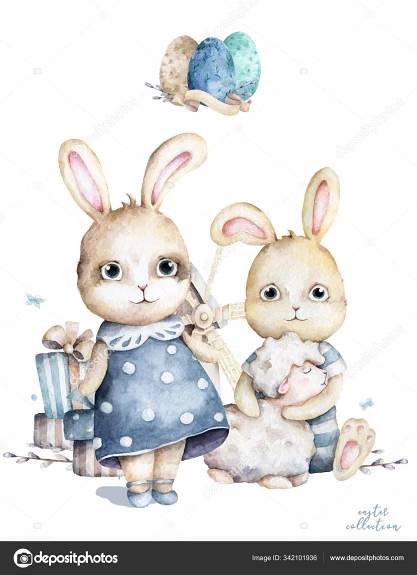 Prosíme o nahlášení účasti třídním učitelkám. Šikovné maminky prosíme o zajištěnídrobného občerstvení. (čaj, kávu, polevu na perníčky a sáček zajistí MŠPO CELOU DOBU AKCE ZA DĚTI         ZODPOVÍDAJÍ RODIČE!!!